    Minutes for Newton FFA Alumni and Supporters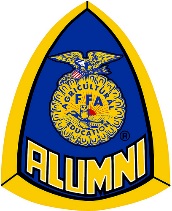 Call to OrderThe monthly meeting of Newton FFA Alumni and Supporters was held on April 22, 2019 at Newton’s Ag Shop. It began at 6:45 PM and was presided over by Danita Morgan, with Amanda Thompson as Secretary. Attendees Voting members in attendance included whoever signed the sign-in sheet.Approval of Minutes A motion to approve the minutes of the previous March 18th meeting was made by Daniel Odom and seconded by Tommy Brown. The motion passed.Officers’ ReportsKaren Phillips presented the Treasurer’s Report with a balance of $2,879.12. A Motion to accept the report was made by Danita Morgan and seconded by Daniel Odom. Discussion Old Business:We will take a picture of the fire pit and post it online so that we can sell tickets for the raffle. Amanda Thompson said that she would make the raffle tickets online and be reimbursed by the Alumni. We will have 300 tickets at $10 each. FFA officers will sell tickets at and before the fair. The Spivey’s ordered parts for the dunking booth and Daniel Odom is going to build the rest of it. They have not been reimbursed yet. We decided that at least one Alumni Member be there to help take money while the kids are working the booth. Amanda Thompson said that she would make a sign for the dunking booth with prices. We decided that we would charge 3 balls for $5.00. Daniel Odom said that he would contact Officer Dunn about sitting in the dunking booth.Daniel Odom said that he would get everything for the breakfast burritos with Miss Gina at Brookshire Brothers. The mornings of the breakfast burritos and coffee are: Thursday and Friday 6:30-sell out. Thursday Tanya Spivey, Karen Phillips and Diane Brown signed up for Thursday. Danita Morgan, Karen Phillips and Diane Brown signed up for Friday. We decided on sausage, egg and cheese burritos and sell coffee and bottled water as well. The prices were decided on at Coffee $1.00, Burrito $2.00, Water $1.00. Items that need to be brought are canopy (Tanya Spivey), roster oven, gloves and sauce containers (Daniel Odom). Everyone went to the Bank and signed for Karen to be on the bank account. Scholarships have been handed out and will be turned in soon. New Business:None.AnnouncementsThe next meeting is scheduled for May 16, 2019 at 6:30 PM at the Fair Grounds during the FFA Banquet. AdjournmentDaniel Odom moved that the meeting be adjourned and seconded by Diane Brown, and this was agreed upon at 7:22 PM.SecretaryNewton FFA Alumni and SupportersDate of Approval